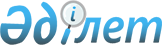 Өскемен қалалық мәслихатының шығып қалған депутаттарының орнына № 6 сайлау округі бойынша үміткерлердің үгіттік баспа материалдарын орналастыру үшін орындарды белгілеу туралы
					
			Күшін жойған
			
			
		
					Шығыс Қазақстан облысы Өскемен қаласының әкімдігінің 2009 жылғы 26 ақпандағы № 3778 қаулысы. Шығыс Қазақстан облысы Әділет департаментінің Өскемен қалалық Әділет басқармасында 2009 жылғы 13 наурызда № 5-1-107 тіркелді. Күші жойылды - Өскемен қаласы әкімдігінің 2009 жылғы 2 сәуірдегі № 6 қаулысымен
      Ескерту. Күші жойылды - Өскемен қаласы әкімдігінің 02.04.2009 № 6 қаулысымен.
      Қазақстан Республикасының 1995 жылғы 28 қыркүйектегі "Қазақстан Республикасындағы сайлау туралы" Конституциялық Заңының 28 бабының 6 тармағына, Қазақстан Республикасының 2001 жылғы 23 қантардағы "Қазақстан Республикасындағы жергілікті мемлекеттік басқару және өзін-өзі басқару туралы" Заңының 31 бабының 2 тармағына, Шығыс Қазақстан облыстық аумақтық сайлау комиссиясының 2009 жылғы 28 қаңтарындағы № 1 "Шығып кеткендердің орнына 2009 жылдың 29 наурыз күні мәслихат депутаттарын сайлауды тағайындау туралы" шешіміне сәйкес, Өскемен қаласының әкімдігі ҚАУЛЫ ЕТЕДІ:
      1. Өскемен қалалық мәслихатының шығып қалған депутаттарының орнына № 6 сайлау округі бойынша үміткерлер үшін үгіт материалдарын орналастыру үшін орындар келесі мекенжайлар бойынша белгіленсін:
      "Орталық" базарының маңында (Қабанбай батыр есіміндегі көшесі, 142);
      "Занғар" және "Евразия" сауда үйлерінің маңында (Қабанбай батыр есіміндегі көшесі, 144);
      "Березка" дүкенінің маңында (Қазақстан көшесі, 78);
      "Орталық" дүкенінің маңында (Қазақстан көшесі, 70);
      А.С. Пушкин есіміндегі кітапхана маңында (Қазақстан көшесі, 102);
      "Волна" дүкенінің маңында (Буров көшесі, 5);
      Өскемен вокзалының маңында (Мыза көшесі, 1).
      2. Осы қаулы оның бірінші рет ресми жарияланған күнінен кейін қолданысқа енгізіледі. 
					© 2012. Қазақстан Республикасы Әділет министрлігінің «Қазақстан Республикасының Заңнама және құқықтық ақпарат институты» ШЖҚ РМК
				
      Өскемен қаласының әкімі 

Т. Қасымжанов

      Келісілді:

      Өскемен қалалық аумақтық сайлау

      комиссиясының төрағасы 

А. Нұрғазиев
